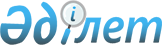 Қазақстан Республикасы Үкіметінің 2008 жылғы 31 желтоқсандағы № 1328 қаулысының күші жойылды деп тану туралыҚазақстан Республикасы Үкіметінің 2010 жылғы 19 қазандағы № 1079 Қаулысы

      Қазақстан Республикасының Үкіметі ҚАУЛЫ ЕТЕДІ:



      1. «Дала жағдайында геологиялық барлау, топографиялық-геодезиялық және іздестіру жұмыстарымен шұғылданатын қызметкерлердің далалық жабдықталым ақшасының салық салынуға жатпайтын мөлшерлерін бекіту туралы» Қазақстан Республикасы Үкіметінің 2008 жылғы 31 желтоқсандағы № 1328 қаулысының (Қазақстан Республикасының ПҮАЖ-ы, 2008 ж., № 48, 545-құжат) күші жойылды деп танылсын.



      2. Осы қаулы алғашқы ресми жарияланған күнінен бастап қолданысқа енгізіледі.      Қазақстан Республикасының

      Премьер-Министрі                              К. Мәсімов
					© 2012. Қазақстан Республикасы Әділет министрлігінің «Қазақстан Республикасының Заңнама және құқықтық ақпарат институты» ШЖҚ РМК
				